с. Уег  Республики КомиВ соответствии с порядком внесения изменений в перечень главных администраторов доходов бюджета муниципального образования сельского поселения «Уег» на 2022 год и на плановый период 2023 и 2024 годов, утвержденным постановлением администрации сельского поселения «Уег» от 22 июля  2022 года № 07/18.     администрация сельского поселения «Уег» постановляет:Внести изменения в постановление администрации сельского поселения «Уег» от 24 декабря 2021 года № 12/19 «Об утверждении  перечней главных администраторов доходов, источников финансирования дефицита бюджета муниципального образования сельского поселения «Уег» на 2022 год и на плановый период 2023 и 2024 годов» изменения согласно приложению.Контроль за исполнением постановления возложить на Главного эксперта администрации сельского поселения «Уег» Козлову Ию Михайловну.Постановление вступает в силу со дня принятия. Глава сельского поселения «Уег»                                                     М.П.ЧупроваПриложениек постановлению администрации сельского поселения «Уег»от 28 июля  2022 г. № 07/19 Изменения,вносимые в постановление администрации сельского поселения «Уег» от 24 декабря  2021 года № 12/19 «Об утверждении  перечней главных администраторов доходов, источников финансирования дефицита бюджета муниципального образования сельского поселения «Уег» на 2022 год и на плановый период 2023 и 2024 годов»Перечень  главных  администраторов доходов бюджета муниципального образования сельского поселения «Уег» на 2022 год и на плановый период 2023 и 2024 годов (приложении № 1), дополнить администратором доходов бюджета муниципального образования сельского поселения «Уег» и кодами бюджетной классификации:  Администрациясельского поселения«Уег»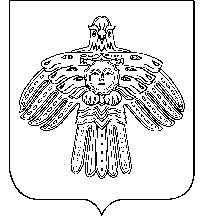 «Уег»cикт овмöдчöминсаадминистрацияПОСТАНОВЛЕНИЕШУÖМот28июля2022года          №07/19 О внесении изменений в постановление администрации сельского поселения «Уег»  от 24 декабря 2021 года № 12/19 «Об утверждении  перечней главных администраторов доходов, источников финансирования дефицита бюджета муниципального образования сельского поселения «Уег» на 2022 год и на плановый период 2023 и 2024 годов»Код бюджетной классификации Российской ФедерацииКод бюджетной классификации Российской ФедерацииНаименование главного администратора доходов бюджета муниципального образования сельского поселения «Уег», наименование кода вида (подвида) доходов бюджета муниципального образования сельского поселения «Уег» главного администратора доходоввида (подвида) доходов бюджета муниципального образования сельского поселения «Уег»Наименование главного администратора доходов бюджета муниципального образования сельского поселения «Уег», наименование кода вида (подвида) доходов бюджета муниципального образования сельского поселения «Уег» 992Финансовое управление администрации муниципального района «Усть-Цилемский»Финансовое управление администрации муниципального района «Усть-Цилемский»992117 01050 10 0000 180Невыясненные поступления, зачисляемые в бюджеты поселений9922 08 05000 10 0000 150    Перечисления из бюджетов сельских поселений (в бюджеты поселений) для осуществления возврата (зачета) излишне уплаченных или излишне взысканных сумм налогов, сборов и иных платежей, а также сумм процентов за несвоевременное осуществление такого возврата и процентов, начисленных на излишне взысканные суммы9922 08 10000 10 0000 150    Перечисления из бюджетов сельских поселений (в бюджеты поселений) для осуществления взыскания